แผนการดำเนินงานตามโครงการ การบูรณาการระบบอาหารในสถานศึกษาของจังหวัดสงขลา ปีงบประมาณ 2562ชื่อ   โรงเรียนบ้านวังใหญ่ปลายรำ  ตำบลนาทวี  อำเภอนาทวี  จังหวัดสงขลาชื่อผู้ประสานงาน  /ผู้รับผิดชอบโครงการ   นางวาณีย์  มาชาตรี    เบอร์โทร  093-5836173E-mail    Wanee_ma@hotmail.comชื่อโครงการ   เกษตรในโรงเรียนสถานการณ์ปัญหา	เด็กในวัยเรียนควรได้รับการดูแลเรื่องโภชนาการให้มีความเหมาะสมและพอดีกับความต้องการของร่างกาย  มิฉะนั้นหากเด็กมีภาวะอ้วนหรือผอมจะเกิดผลกระทบต่อเด็กโดยมีโรคตามมาหลายชนิด เด็กเกิดปมด้อยขาดความเชื่อมั่นในการอยู่ร่วมกับผู้อื่นในสังคม เรียนรู้ช้า  การให้ความรู้และความตระหนักให้กับนักเรียนในโรงเรียน โดยการฝึกแกนนำนักเรียนให้เรียนรู้โดยการฝึกปฏิบัติจริง และถ่ายทอดความรู้ไปยังเพื่อนๆและรุ่นน้อง ตลอดจนในชุมชนมีวิทยากร อสม. ที่สามารถให้ความรู้ดูแลเรื่องสุขภาพอนามัย เพื่อเปลี่ยนพฤติกรรมให้นักเรียนหันมากินโปรตีน ผักและผลไม้เพิ่มมากขึ้น เพื่อไม่ให้มีจำนวนเด็กอ้วน เด็กผอม และควบคุมไม่ให้เด็กที่มีภาวะสมส่วนอยู่แล้วมีแนวโน้มเป็นเด็กอ้วน และผอมเพิ่มมากขึ้นในโรงเรียน  โรงเรียนมีความเห็นว่าการให้ความรู้ในรูปแบบใหม่ที่เน้นฝึกการคิดและปฏิบัติเอง จะเป็นการดึงดูดความสนใจในด้านที่เกี่ยวข้องกับอาหารและโภชนาการต่อผู้ที่มีส่วนเกี่ยวข้องได้แก่ เด็ก ครอบครัว แม่ครัว เป็นยุทธศาสตร์สำคัญที่จะนำไปสู่การเปลี่ยนแปลงพฤติกรรมทำให้เด็กรับประทานอาหารที่ปลอดภัยและมีประโยชน์ต่อร่างกายวัตถุประสงค์1.เพื่อให้นักเรียนมีอาหารกลางวันที่มีคุณค่าทางโภชนาการบริโภคตลอดปีการศึกษา โดยใช้ผลผลิตทางการเกษตรที่ผลิตขึ้นภายในโรงเรียน และชุมชนมาเป็นวัตถุดิบในการประกอบอาหาร2.เพื่อให้นักเรียนมีความรู้ ทักษะ ด้านการเกษตร3.เพื่อให้นักเรียนมีการเจริญเติบโตสมส่วน สุขภาพดี แข็งแรง4.เพื่อใช้ที่ว่างในสถานศึกษาเป็นแหล่งเรียนรู้ของนักเรียน ครู ผู้ปกครอง และชุมชน ตัวชี้วัดความสำเร็จ1.มีผลผลิตทางการเกษตรที่ผลิตในโรงเรียนและชุมชนมาเป็นวัตถุดิบในการประกอบอาหาร      ร้อยละ 702.นักเรียนทุกคนมีความรู้ ทักษะ ด้านการเกษตร ร้อยละ 803.นักเรียนอ้วนและนักเรียนผอมลดลงร้อยละ 54.ใช้ที่ว่างในสถานศึกษาเป็นแหล่งเรียนรู้ของนักเรียน ครู ผู้ปกครอง และชุมชน กิจกรรมการดำเนินงาน1.  กิจกรรมปลูกผักปลอดสารพิษ2. กิจกรรมเพาะเห็ด3.  กิจกรรมการรเลี้ยงปลาดุก4.  กิจกรรมการเลี้ยงไก่พื้นเมืองกลุ่มเป้าหมาย1.  นักเรียนชั้นประถมศึกษาปีที่ 1-3  2.  นักเรียนชั้นประถมศึกษาปีที่ 43.  นักเรียนชั้นประถมศึกษาปีที่ 54.  นักเรียนชั้นประถมศึกษาปีที่ 6ระยะเวลาดำเนินการ1  พฤศจิกายน  -  30  กันยายน  2562งบประมาณ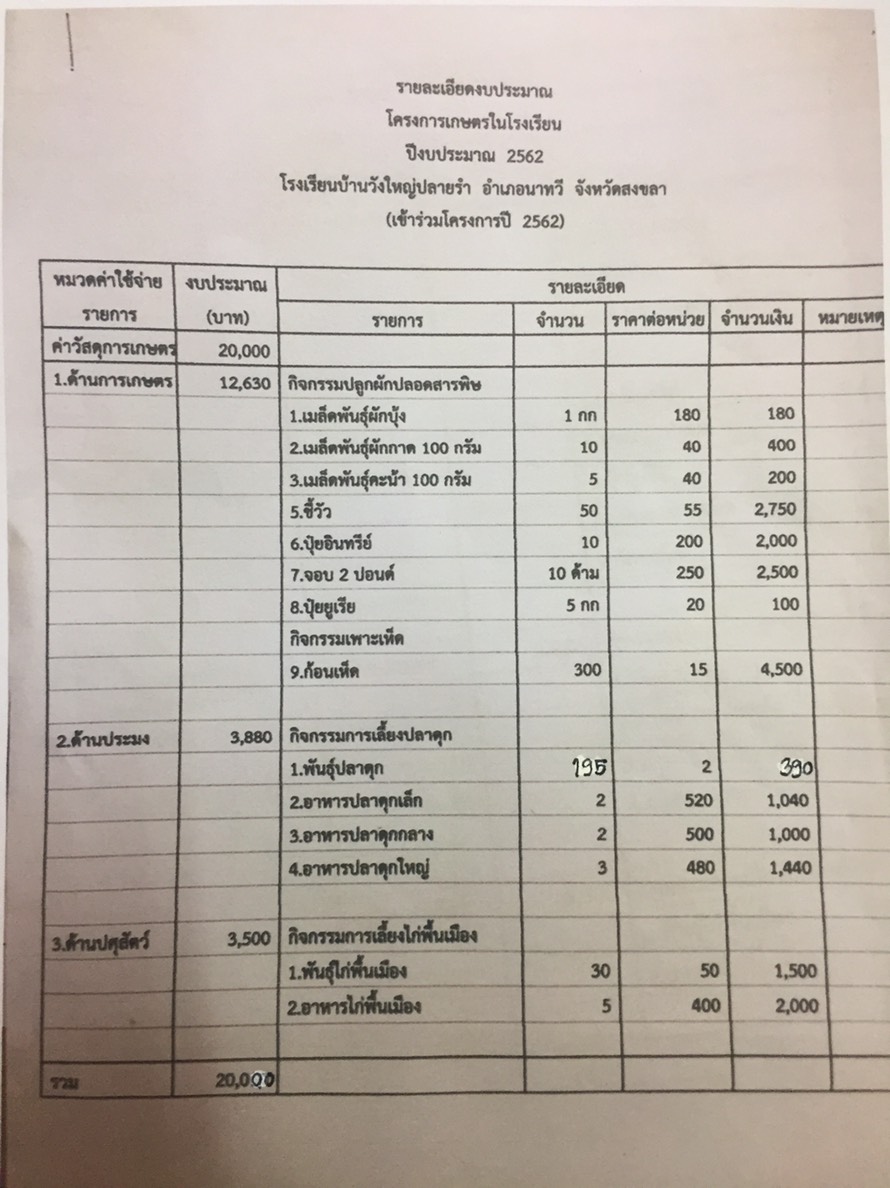 ผู้รับผิดชอบ1. คุณครูประจำขั้นประถมศึกษาปีที่  1-32. คุณครูประจำขั้นประถมศึกษาปีที่  43.  คุณครูประจำขั้นประถมศึกษาปีที่  54.  คุณครูประจำขั้นประถมศึกษาปีที่  6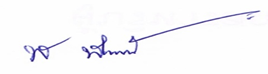 ลงชื่อ    นางวาณีย์   มาชาตรี   ผู้รับผิดชอบโครงการ	ลงชื่อ                         ผู้อำนวยการโรงเรียน           (นางวาณีย์    มาชาตรี)				(นางพิมพ์วนา   พรหมสุวรรณ)      วันที่  18  ธันวาคม  2561				   วันที่ 18  ธันวาคม  2561